 Рейтинговая таблица игры  2020-21 учебного года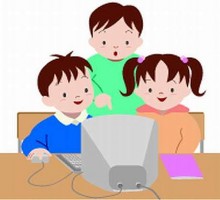 «Ты, я и информатика»Внимание! Баллы, добавленные за скорость в последнем задании на поиск информации в сети Интернет, по решению организаторов игры снимаются в связи с разной скоростью получения Интернет в школах Ростовского МР! За победу в 1 и 2  турах команда получает 3 балла,  призеры – по 2 балла,  участники – 1 баллПобедители:5 класс – «Форсаж»6 класс – «Вайзерик»7 класс – «УхоЖоры»Призеры:5 класс:«Умники» «информатики»«великолепная 5»«геймеры»6 класс«дружба2»«ютуберы»«интернет»«Файлики»7 класс«Шалость удалась»«Эрудиты»«Барановичи»«Инфознайки»«Компьютерики»«компьютерные гении»классШкола3 тур1 тур2 турСумма балловза 3 игры5гимназияФорсаж2632315гимназияинформатики2612295гимназияУмники2422285Ишнявеликолепная 5221-235Семибратовскаягеймеры2111236гимназияВайзерик2922336Семибратовскаядружба22412276гимназияютуберы2411266Семибратовскаяинтернет2132266ИшняФайлики232-257гимназияУхоЖоры2932347СемибратовскаяШалость удалась2822327СемибратовскаяЭрудиты2812317гимназияБарановичи2722317ИшняИнфознайки29-1307КладовицыКомпьютерики2621297Им. Родионовакомпьютерные гении221124